
РЕШЕНИЕ			№2/8						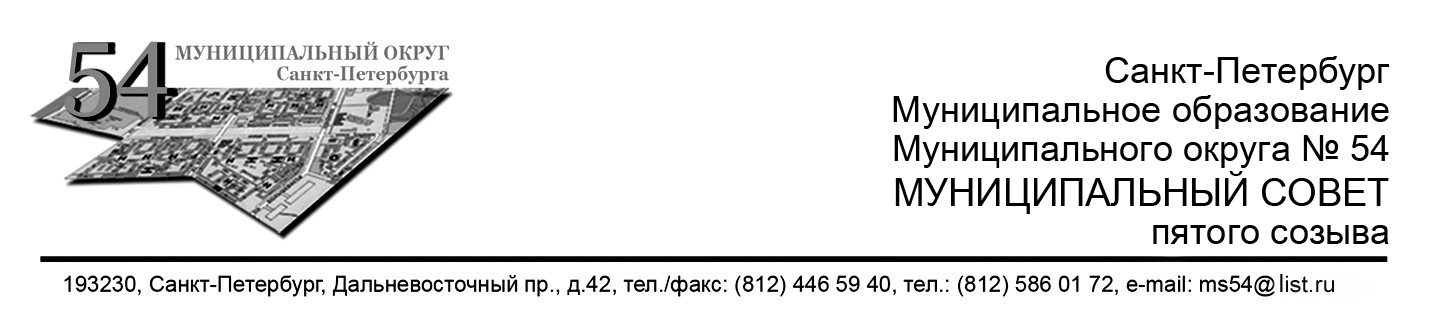 18.02.2015	О внесении изменений в РешениеМуниципального Совета МО №54 от 11.12.2014 №8/35 «Об утверждении местного бюджета МО №54 на 2015 год»	В соответствии Законом Санкт-Петербурга «О бюджете Санкт-Петербурга на 2015 год и плановый период 2016-2017 годов» от 26.11.2014, Приказом МФ РФ от 01.07.2013 № 65н, методическими рекомендациями Комитета финансов Санкт-Петербурга, со статьей 35 Федерального закона от 6 октября 2003 года № 131-ФЗ «Об общих принципах организации местного самоуправления в Российской Федерации», статьей 184.1 Бюджетного кодекса Российской Федерации, на основании статьи 18 Устава Муниципального образования Муниципального округа №54, Положением о бюджетном процессе МО №54, Муниципальный Совет МО МО №54РЕШИЛ:1.	Внести в Решение Муниципального Совета МО №54 от 11.12.2014 № 8/35 «Об утверждении местного бюджета МО №54 на 2015 год» следующие изменения:- Статью №12 изложить в следующей редакции: «Установить верхний предел муниципального долга на 1 января 2016 года в сумме 0 (ноль) рублей, в том числе установить верхний предел объема обязательств Муниципального образования Муниципального округа № 54 по муниципальным гарантиям в течение 2015 года в сумме 0 (ноль) рублей. Установить предельный объем муниципального долга в течение 2015 года в сумме 0 (ноль) рублей».Внести изменения в Приложение № 1 наименований отдельных источников доходов бюджетной классификации доходов в соответствии с Приложением № 1 настоящего Решения.Внести изменения в Приложение № 2 кодов разделов в ведомственной структуре расходов в соответствии с Приложением № 2 настоящего Решения. Внести изменение в Приложение № 3 кодов и наименований перечня главных администраторов источников финансирования дефицита бюджета в соответствии с Приложением № 3 настоящего Решения.Опубликовать настоящее Решение в информационном бюллетене «Муниципальные новости МО 54». Контроль за исполнением Решения возложить на Главу МО.Глава Муниципального образования	Ю.А. ГусаковСекретарь	Н.С. СтепаньковаПриложение №1Приложение №1к Решению Муниципального Совета от 11.12.2014 № 8/35к Решению Муниципального Совета от 11.12.2014 № 8/35с изменениями от 18.02.2015с изменениями от 18.02.2015Доходы бюджета МО №54 на 2015 годДоходы бюджета МО №54 на 2015 годДоходы бюджета МО №54 на 2015 годДоходы бюджета МО №54 на 2015 годтыс. руб.Код администратора доходовКод источника доходовНаименование источника доходовСумма0001 00 00000 00 0000 000НАЛОГОВЫЕ И НЕНАЛОГОВЫЕ ДОХОДЫ87 927,0  0001 05 00000 00 0000 000НАЛОГИ НА СОВОКУПНЫЙ ДОХОД74 595,6  0001 05 01000 00 0000 110Налог, взимаемый в связи с применением упрощенной системы налогообложения65 109,1  0001 05 01010 01 0000 110Налог, взимаемый с налогоплательщиков, выбравших в качестве объекта налогообложения доходы43 606,6  1821 05 01011 01 0000 110Налог, взимаемый с налогоплательщиков, выбравших в качестве объекта налогообложения доходы43 506,6  1821 05 01012 01 0000 110Налог, взимаемый с налогоплательщиков, выбравших в качестве объекта налогообложения доходы (за налоговые периоды, истекшие до 1 января 2011 года)100,0  0001 05 01020 01 0000 110Налог, взимаемый с налогоплательщиков, выбравших в качестве объекта налогообложения доходы, уменьшенные на величину расходов15 269,3  1821 05 01021 01 0000 110Налог, взимаемый с налогоплательщиков, выбравших в качестве объекта налогообложения доходы, уменьшенные на величину расходов15 259,3  1821 05 01022 01 0000 110Налог, взимаемый с налогоплательщиков, выбравших в качестве объекта налогообложения доходы, уменьшенные на величину расходов (за налоговые периоды, истекшие до 1 января 2011 года)10,0  1821 05 01050 01 0000 110Минимальный налог, зачисляемый в бюджеты субъектов Российской Федерации6 233,2  0001 05 02000 02 0000 110Единый налог на вмененный доход для отдельных видов деятельности9 386,5  1821 05 02010 02 0000 110Единый налог на вмененный доход для отдельных видов деятельности9 336,5  1821 05 02020 02 0000 110Единый налог на вмененный доход для отдельных видов деятельности (за налоговые периоды, истекшие до 1 января 2011 года)50,0  0001 05 04000 02 0000 110Налог, взимаемый в связи с применением патентной системы налогообложения100,0  1821 05 04030 02 0000 110Налог, взимаемый в связи с применением патентной системы налогообложения, зачисляемый в бюджеты городов федерального значения 100,0  0001 06 00000 00 0000 000НАЛОГИ НА ИМУЩЕСТВО10 647,4  0001 06 01000 00 0000 110Налог на имущество физических лиц10 647,4  1821 06 01010 03 0000 110Налог на имущество физических лиц, взимаемый по ставкам, применяемым к объектам налогообложения, расположенным в границах внутригородских муниципальных образований городов федерального значения 10 647,4  0001 09 00000 00 0000 000ЗАДОЛЖЕННОСТЬ И ПЕРЕРАСЧЕТЫ ПО ОТМЕНЕННЫМ НАЛОГАМ, СБОРАМ И ИНЫМ ОБЯЗАТЕЛЬНЫМ ПЛАТЕЖАМ1,0  0001 09 04000 00 0000 110Налоги на имущество1,0  1821 09 04040 01 0000 110Налог с имущества, переходящего в порядке наследования или дарения1,0  0001 11 00000 00 0000 000ДОХОДЫ ОТ ИСПОЛЬЗОВАНИЯ ИМУЩЕСТВА, НАХОДЯЩЕГОСЯ В ГОСУДАРСТВЕННОЙ И МУНИЦИПАЛЬНОЙ СОБСТВЕННОСТИ1 350,0  0001 11 09000 00 0000 120Прочие доходы от использования имущества и прав, находящихся в государственной и муниципальной собственности (за исключением имущества бюджетных и автономных учреждений, а также имущества государственных и муниципальных унитарных предприятий, в том числе казенных)1 350,0  0001 11 09040 00 0000 120Прочие поступления от использования имущества, находящегося в государственной и муниципальной собственности (за исключением имущества бюджетных и автономных учреждений, а также имущества государственных и муниципальных унитарных предприятий, в том числе казенных)1 350,0  9541 11 09043 03 0000 120Прочие поступления от использования имущества, находящегося в собственности внутригородских муниципальных образований городов федерального значения (за исключением имущества муниципальных бюджетных и автономных учреждений, а также имущества муниципальных унитарных предприятий, в том числе казенных)1 350,0  0001 13 00000 00 0000 000ДОХОДЫ ОТ ОКАЗАНИЯ ПЛАТНЫХ УСЛУГ (РАБОТ) И КОМПЕНСАЦИИ ЗАТРАТ ГОСУДАРСТВА218,0  0001 13 02990 00 0000 130Прочие доходы от компенсации затрат государства218,0  0001 13 02993 03 0000 130Прочие доходы от компенсации затрат бюджетов внутригородских муниципальных образований городов федерального значения 218,0  8671 13 02993 03 0100 130Средства, составляющие восстановительную стоимость зелёных насаждений внутриквартального озеленения и подлежащие зачислению в бюджеты внутригородских муниципальных образований Санкт-Петербурга в соответствии с законодательством Санкт-Петербурга218,0  0001 16 00000 00 0000 000ШТРАФЫ, САНКЦИИ, ВОЗМЕЩЕНИЕ УЩЕРБА200,0  0001 16 06000 01 0000 140Денежные взыскания (штрафы) за нарушение законодательства о применении контрольно-кассовой техники при осуществлении наличных денежных расчетов и (или) расчетов с использованием платежных карт200,0  1821 16 06000 01 0000 140Денежные взыскания (штрафы) за нарушение законодательства о применении контрольно-кассовой техники при осуществлении наличных денежных расчетов и (или) расчетов с использованием платежных карт200,0  0001 16 90000 00 000 140ПРОЧИЕ ПОСТУПЛЕНИЯ ОТ ДЕНЕЖНЫХ ВЗЫСКАНИЙ (ШТРАФОВ) И ИНЫХ СУММ В ВОЗМЕЩЕНИЕ УЩЕРБА915,0  0001 16 90030 03 0000 140Прочие поступления от денежных взысканий (штрафов) и иных сумм в возмещение ущерба, зачисляемые в бюджеты внутригородских муниципальных образований городов федерального значения 915,0  8061 16 90030 03 0100 140Штрафы за административные правонарушения в области благоустройства, предусмотренные главой 4 Закона Санкт-Петербурга "Об административных правонарушениях в Санкт-Петербурге"800,0  8071 16 90030 03 0100 140Штрафы за административные правонарушения в области благоустройства, предусмотренные главой 4 Закона Санкт-Петербурга "Об административных правонарушениях в Санкт-Петербурге"100,0  8571 16 90030 03 0100 140Штрафы за административные правонарушения в области благоустройства, предусмотренные главой 4 Закона Санкт-Петербурга "Об административных правонарушениях в Санкт-Петербурге"10,0  8571 16 90030 03 0200 140Штрафы за административные правонарушения в области предпринимательской деятельности, предусмотренные статьей 44 Закона Санкт-Петербурга  "Об административных правонарушениях в Санкт-Петербурге"5,0  0002 00 00000 00 0000 000БЕЗВОЗМЕЗДНЫЕ ПОСТУПЛЕНИЯ14 192,6  0002 02 03000 00 0000 151Субвенции бюджетам субъектов Российской Федерации и муниципальных образований14 192,6  0002 02 03024 00 0000 151Субвенции местным бюджетам на выполнение передаваемых полномочий субъектов Российской Федерации 2 425,0  9542 02 03024 03 0000 151Субвенции бюджетам внутригородских муниципальных образований городов федерального значения на выполнение передаваемых полномочий субъектов Российской Федерации2 425,0  9542 02 03024 03 0100 151Субвенции бюджетам внутригородских муниципальных образований Санкт-Петербурга на выполнение отдельных государственных полномочий Санкт-Петербурга по организации и осуществлению
деятельности по опеке и попечительству2 419,4  9542 02 03024 03 0200 151Субвенции бюджетам внутригородских муниципальных образований Санкт-Петербурга на выполнение отдельного государственного полномочия Санкт-Петербурга по определению должностных лиц,
уполномоченных составлять протоколы об административных правонарушениях, и составлению протоколов об административных
правонарушениях5,6  0002 02 03027 00 0000 151Субвенции бюджетам муниципальных образований на содержание ребенка в семье опекуна и приемной семье, а также вознаграждение, причитающееся приемному родителю11 767,6  9542 02 03027 03 0000 151Субвенции бюджетам внутригородских муниципальных образований городов федерального значения на содержание ребенка в семье опекуна и приемной семье, а также вознаграждение, причитающееся приемному родителю11 767,6  9542 02 03027 03 0100 151Субвенции бюджетам внутригородских муниципальных образований Санкт-Петербурга на содержание ребенка в семье опекуна и приемной семье8 874,0  9542 02 03027 03 0200 151Субвенции бюджетам внутригородских муниципальных образований Санкт-Петербурга на вознаграждение, причитающееся приемному родителю2 893,6  Итого:Итого:Итого:102 119,6  Глава местной администрации:Глава местной администрации:А. В. ДевяткинА. В. ДевяткинИсполнитель:Н. Н. БарышниковаН. Н. БарышниковаПриложение №2Приложение №2Приложение №2к Решению Муниципального Совета от 11.12.2014 № 8/35к Решению Муниципального Совета от 11.12.2014 № 8/35к Решению Муниципального Совета от 11.12.2014 № 8/35к Решению Муниципального Совета от 11.12.2014 № 8/35к Решению Муниципального Совета от 11.12.2014 № 8/35к Решению Муниципального Совета от 11.12.2014 № 8/35к Решению Муниципального Совета от 11.12.2014 № 8/35с изменениями от 18.02.2015с изменениями от 18.02.2015с изменениями от 18.02.2015с изменениями от 18.02.2015с изменениями от 18.02.2015с изменениями от 18.02.2015с изменениями от 18.02.2015ВЕДОМСТВЕННАЯ СТРУКТУРА РАСХОДОВ  ВЕДОМСТВЕННАЯ СТРУКТУРА РАСХОДОВ  ВЕДОМСТВЕННАЯ СТРУКТУРА РАСХОДОВ  ВЕДОМСТВЕННАЯ СТРУКТУРА РАСХОДОВ  ВЕДОМСТВЕННАЯ СТРУКТУРА РАСХОДОВ  ВЕДОМСТВЕННАЯ СТРУКТУРА РАСХОДОВ  ВЕДОМСТВЕННАЯ СТРУКТУРА РАСХОДОВ  местного бюджета муниципального образования МО №54 на 2015 годместного бюджета муниципального образования МО №54 на 2015 годместного бюджета муниципального образования МО №54 на 2015 годместного бюджета муниципального образования МО №54 на 2015 годместного бюджета муниципального образования МО №54 на 2015 годместного бюджета муниципального образования МО №54 на 2015 годместного бюджета муниципального образования МО №54 на 2015 годтыс.руб.НаименованиеКод ГБРСРазделЦелевая статьяВид расходовКод КОСГУСуммаМУНИЦИПАЛЬНЫЙ СОВЕТ МУНИЦИПАЛЬНОГО ОБРАЗОВАНИЯ МУНИЦИПАЛЬНЫЙ ОКРУГ № 549136 763,5  ОБЩЕГОСУДАРСТВЕННЫЕ ВОПРОСЫ91301006 763,5  Функционирование высшего должностного лица субъекта Российской Федерации и муниципального образования91301021 102,4  Глава муниципального образования913010200201001 102,4  Расходы на выплаты персоналу в целях обеспечения
выполнения функций государственными (муниципальными) органами, казенными учреждениями, органами управления государственными
внебюджетными фондами913010200201001001 102,4  Заработная плата91301020020100100211888,2  Начисления на выплаты по оплате труда91301020020100100213214,2  Функционирование законодательных (представительных) органов государственной власти и представительных органов муниципальных образований91301035 661,1  Депутаты, осуществляющие свою деятельность на постоянной основе91301030020301960,3  Расходы на выплаты персоналу в целях обеспечения
выполнения функций государственными (муниципальными) органами, казенными учреждениями, органами управления государственными
внебюджетными фондами91301030020301100960,3  Заработная плата91301030020301100211746,1  Начисления на выплаты по оплате труда91301030020301100213214,2  Компенсация депутатам, осуществляющим свои полномочия на непостоянной основе91301030020302235,2  Расходы на выплаты персоналу в целях обеспечения
выполнения функций государственными (муниципальными) органами, казенными учреждениями, органами управления государственными
внебюджетными фондами91301030020302100235,2  Прочие работы, услуги91301030020302100226235,2  Аппарат представительного органа муниципального образования913010300204004 465,6  Расходы на выплаты персоналу в целях обеспечения
выполнения функций государственными (муниципальными) органами, казенными учреждениями, органами управления государственными
внебюджетными фондами913010300204001003 939,3  Заработная плата913010300204001002113 054,0  Начисления на выплаты по оплате труда91301030020400100213885,3  Закупка товаров, работ и услуг для государственных (муниципальных) нужд91301030020400200526,3  Услуги связи91301030020400200221101,4  Транспортные услуги9130103002040020022259,8  Коммунальные услуги91301030020400200223178,1  Работы, услуги по содержанию имущества9130103002040020022512,8  Прочие работы, услуги9130103002040020022649,9  Прочие расходы913010300204002002902,7  Увеличение стоимости основных средств9130103002040020031049,8  Увеличение стоимости материальных запасов9130103002040020034071,8  ИЗБИРАТЕЛЬНАЯ КОМИССИЯ МО № 54921960,0  ОБЩЕГОСУДАРСТВЕННЫЕ ВОПРОСЫ9210100960,0  Обеспечение проведения выборов и референдумов 9210107960,0  Содержание и обеспечение деятельности избирательной комиссии муниципального образования, действующей на постоянной основе92101070200100960,0  Расходы на выплаты персоналу в целях обеспечения
выполнения функций государственными (муниципальными) органами, казенными учреждениями, органами управления государственными
внебюджетными фондами92101070200100100959,0  Заработная плата92101070200100100211746,1  Начисления на выплаты по оплате труда92101070200100100213212,9  Закупка товаров, работ и услуг для государственных (муниципальных) нужд921010702001002001,0  Прочие, работы, услуги921010702001002002261,0  МЕСТНАЯ АДМИНИСТРАЦИЯ МУНИЦИПАЛЬНОГО ОБРАЗОВАНИЯ МУНИЦИПАЛЬНЫЙ ОКРУГ № 5495492 902,9  ОБЩЕГОСУДАРСТВЕННЫЕ ВОПРОСЫ954010092 902,9  Функционирование Правительства Российской Федерации, высших исполнительных органов государственной власти субъектов Российской Федерации, местных администраций954010412 129,7  Глава местной администрации954010400205001 102,4  Расходы на выплаты персоналу в целях обеспечения
выполнения функций государственными (муниципальными) органами, казенными учреждениями, органами управления государственными
внебюджетными фондами954010400205001001 102,4  Заработная плата95401040020500100211888,2  Начисления на выплаты по оплате труда95401040020500100213214,2  Содержание и обеспечение деятельности местной администрации по решению вопросов местного значения9540104002060111 027,3  Расходы на выплаты персоналу в целях обеспечения
выполнения функций государственными (муниципальными) органами, казенными учреждениями, органами управления государственными
внебюджетными фондами954010400206011009 269,8  Заработная плата954010400206011002117 168,0  Прочие выплаты9540104002060110021250,0  Начисления на выплаты по оплате труда954010400206011002132 051,8  Закупка товаров, работ и услуг для государственных (муниципальных) нужд954010400206012001 757,5  Услуги связи9540104002060120022185,9  Транспортные услуги95401040020601200222148,5  Коммунальные услуги95401040020601200223191,2  Работы, услуги по содержанию имущества95401040020601200225582,3  Прочие работы, услуги95401040020601200226163,4  Прочие расходы9540104002060120029058,3  Увеличение стоимости основных средств9540104002060120031090,0  Увеличение стоимости материальных запасов95401040020601200340437,9  Расходы на исполнение государственного полномочия Санкт-Петербурга по составлению  протоколов об административных правонарушениях за счет субвенций из бюджета Санкт-Петербурга954010400280105,6  Закупка товаров, работ и услуг для государственных (муниципальных) нужд954010400280102005,6  Услуги связи954010400280102002214,0  Увеличение стоимости материальных запасов954010400280102003401,6  Резервные фонды9540111250,0  Резервный фонд местной администрации95401110700100250,0  Иные бюджетные ассигнования95401110700100800250,0  Прочие расходы95401110700100800290250,0  Другие общегосударственные вопросы9540113122,0  Формирование архивных фондов органов местного самоуправления, муниципальных предприятий и учреждений9540113090010050,0  Закупка товаров, работ и услуг для государственных (муниципальных) нужд9540113090010020050,0  Прочие работы, услуги9540113090010020022650,0  Осуществление поддержки деятельности ОО "Совет муниципальных образований Санкт-Петербурга"9540113092000072,0  Закупка товаров, работ и услуг для государственных (муниципальных) нужд9540113092000020072,0  Прочие расходы9540113092000020029072,0  НАЦИОНАЛЬНАЯ БЕЗОПАСНОСТЬ И ПРАВООХРАНИТЕЛЬНАЯ ДЕЯТЕЛЬНОСТЬ9540300750,0  Защита населения и территории от чрезвычайных ситуаций природного и техногенного характера, гражданская оборона9540309750,0  Защита населения и территории от чрезвычайных ситуаций, гражданская оборона95403092190000750,0  Закупка товаров, работ и услуг для государственных (муниципальных) нужд95403092190000200750,0  Услуги связи9540309219000020022180,0  Прочие работы, услуги95403092190000200226640,0  Увеличение стоимости материальных запасов9540309219000020034030,0  НАЦИОНАЛЬНАЯ ЭКОНОМИКА95404001 970,0  Общеэкономические вопросы95404011 000,0  Проведение оплачиваемых общественных работ95404015100100250,0  Закупка товаров, работ и услуг для государственных (муниципальных) нужд95404015100100200250,0  Прочие работы, услуги95404015100100200226250,0  Временное трудоустройство несовершеннолетних в возрасте от 14 до 18 лет в свободное от учебы время95404015100200750,0  Закупка товаров, работ и услуг для государственных (муниципальных) нужд95404015100200200750,0  Прочие работы, услуги95404015100200200226750,0  Связь и информатика9540410950,0  Содержание муниципальной информационной службы95404103300000950,0  Закупка товаров, работ и услуг для государственных (муниципальных) нужд95404103300000200950,0  Работы, услуги по содержанию имущества95404103300000200225300,0  Прочие работы, услуги95404103300000200226650,0  Другие вопросы в области национальной экономики954041220,0  Содействие развитию малого бизнеса на территории муниципального образования9540412345010020,0  Закупка товаров, работ и услуг для государственных (муниципальных) нужд9540412345010020020,0  Прочие работы, услуги9540412345010020022620,0  ЖИЛИЩНО-КОММУНАЛЬНОЕ ХОЗЯЙСТВО954050051 549,0  Благоустройство954050351 549,0  Благоустройство придомовых территорий и дворовых территорий9540503600010015 000,0  Закупка товаров, работ и услуг для государственных (муниципальных) нужд9540503600010020015 000,0  Прочие работы, услуги9540503600010020022615 000,0  Благоустройство территории муниципального образования, связанное с обеспечением санитарного благополучия населения9540503600020020 599,0  Закупка товаров, работ и услуг для государственных (муниципальных) нужд9540503600020020020 599,0  Прочие работы, услуги9540503600020020022620 599,0  Озеленение территории муниципального образования954050360003002 500,0  Закупка товаров, работ и услуг для государственных (муниципальных) нужд954050360003002002 500,0  Прочие работы, услуги954050360003002002262 500,0  Прочие мероприятия в области благоустройства9540503600040013 450,0  Закупка товаров, работ и услуг для государственных (муниципальных) нужд9540503600040020013 450,0  Прочие работы, услуги9540503600040020022613 450,0  ОБРАЗОВАНИЕ95407002 310,0  Профессиональная подготовка, переподготовка и повышение квалификации9540705150,0  Расходы на подготовку, переподготовку и повышение квалификации выборных должностных лиц местного самоуправления, депутатов пердставительного органа местного самоуправления, а также муниципальных служащих и работников муниципальных учреждений95407054280100150,0  Закупка товаров, работ и услуг для государственных (муниципальных) нужд95407054280100200150,0  Прочие работы, услуги95407054280100200226150,0  Молодежная политика и оздоровление детей95407072 160,0  Проведение работ по военно-патриотическому воспитанию молодежи на территории муниципального образования954070743100002 160,0  Закупка товаров, работ и услуг для государственных (муниципальных) нужд954070743100002002 160,0  Прочие работы, услуги954070743100002002262 160,0  КУЛЬТУРА, КИНЕМАТОГРАФИЯ95408005 383,0  Культура95408015 383,0  Организация местных и участие в организации и проведении городских праздничных и иных зрелищных мероприятий954080144001005 383,0  Закупка товаров, работ и услуг для государственных (муниципальных) нужд954080144001002005 383,0  Прочие работы, услуги954080144001002002263 258,0  Увеличение стоимости материальных запасов954080144001002003402 125,0  СОЦИАЛЬНАЯ ПОЛИТИКА954100015 698,6  Социальное обеспечение населения9541003511,6  Расходы на предоставление доплат к пенсии лицам, замещавшим муниципальные должности и должности муниципальной службы95410035050100511,6  Социальное обеспечение и иные выплаты населению95410035050100300511,6  Пенсии, пособия, выплачиваемые организациями сектора государственного управления95410035050100300263511,6  Охрана семьи и детства954100414 187,0  Расходы на исполнение государственного полномочия Санкт-Петербурга по организации и осуществлению деятельности по опеке и попечительству за счет субвенций из бюджета Санкт-Петербурга954100400280312 419,4  Расходы на выплаты персоналу в целях обеспечения
выполнения функций государственными (муниципальными) органами, казенными учреждениями, органами управления государственными
внебюджетными фондами954100400280311002 266,5  Заработная плата954100400280311002111 740,8  Начисления на выплаты по оплате труда95410040028031100213525,7  Закупка товаров, работ и услуг для государственных (муниципальных) нужд95410040028031200152,9  Услуги связи9541004002803120022114,5  Транспортные услуги9541004002803120022268,6  Прочие работы, услуги9541004002803120022612,5  Увеличение стоимости основных средств9541004002803120031023,5  Увеличение стоимости материальных запасов9541004002803120034033,8  Расходы на исполнение государственного полномочия Санкт-Петербурга по выплате денежных средств содержание ребенка в семье опекуна и приемной семье за счет субвенций из бюджета Санкт-Петербурга954100451180328 874,0  Социальное обеспечение и иные выплаты населению954100451180323008 874,0  Пособия по социальной помощи населению954100451180323002628 874,0  Расходы на исполнение государственного полномочия по выплате денежных средств на вознаграждение приемным родителям за счет субвенций из бюджета Санкт-Петербурга954100451180332 893,6  Социальное обеспечение и иные выплаты населению954100451180333002 893,6  Прочие работы, услуги954100451180333002262 893,6  Другие вопросы в области социальной политики95410061 000,0  Мероприятия в области социальной политики 954100650500001 000,0  Социальное обеспечение и иные выплаты населению95410065050000300200,0  Пособия по социальной помощи населению95410065050000300262200,0  Закупка товаров, работ и услуг для государственных (муниципальных) нужд95410065050000200800,0  Прочие работы, услуги95410065050000200226800,0  ФИЗИЧЕСКАЯ КУЛЬТУРА И СПОРТ95411001 735,0  Физическая культура95411011 735,0  Создание условий для развития на территории муниципального образования массовой физической культуры и спорта954110148701001 735,0  Закупка товаров, работ и услуг для государственных (муниципальных) нужд954110148701002001 735,0  Прочие работы, услуги954110148701002002261 530,0  Увеличение стоимости основных средств95411014870100200310100,0  Увеличение стоимости материальных запасов95411014870100200340105,0  СРЕДСТВА МАССОВОЙ ИНФОРМАЦИИ95412001 000,0  Периодическая печать и издательства95412021 000,0  Периодические издания, учрежденные представительными органами местного самоуправления954120245701001 000,0  Закупка товаров, работ и услуг для государственных (муниципальных) нужд954120245701002001 000,0  Прочие работы, услуги954120245701002002261 000,0  МУНИЦИПАЛЬНОЕ БЮДЖЕТНОЕ УЧРЕЖДЕНИЕ "НЕВСКОЕ-54"9541 493,2  ЖИЛИЩНО-КОММУНАЛЬНОЕ ХОЗЯЙСТВО95405001 493,2  Благоустройство95405031 493,2  Благоустройство территории муниципального образования, связанное с обеспечением санитарного благополучия населения954050360002001 493,2  Расходы на выплаты персоналу в целях обеспечения
выполнения функций государственными (муниципальными) органами, казенными учреждениями, органами управления государственными
внебюджетными фондами954050360002001001 397,2  Заработная плата954050360002001002111 073,1  Начисления на выплаты по оплате труда95405036000200100213324,1  Закупка товаров, работ и услуг для государственных (муниципальных) нужд9540503600020020096,0  Услуги связи954050360002002002216,0  Увеличение стоимости основных средств9540503600020020031060,0  Увеличение стоимости материальных запасов9540503600020020034030,0  ВСЕГО:ВСЕГО:ВСЕГО:ВСЕГО:ВСЕГО:ВСЕГО:102 119,6  Глава местной администрацииА.В.ДевяткинА.В.ДевяткинА.В.ДевяткинИсполнительН. Н.  БарышниковаН. Н.  БарышниковаН. Н.  БарышниковаПриложение №3к Решению Муниципального совета от 11.12.2014 г. № 8/35к Решению Муниципального совета от 11.12.2014 г. № 8/35к Решению Муниципального совета от 11.12.2014 г. № 8/35с изменениями от 18.02.2015Перечень главных администраторов источников финансирования дефицита местного бюджета муниципального образования МО №54 на 2015 годПеречень главных администраторов источников финансирования дефицита местного бюджета муниципального образования МО №54 на 2015 годПеречень главных администраторов источников финансирования дефицита местного бюджета муниципального образования МО №54 на 2015 годКод бюджетной классификацииКод бюджетной классификацииНаименование администратора доходо местного бюджетаКод группы, подгруппы, статьи и вида источникаКод группы, подгруппы, статьи и вида источника954Местная администрация Муниципальное образование МО №54Местная администрация Муниципальное образование МО №5400001 05 02 01 03 0000 510Увеличение прочих остатков денежных средств бюджета муниципального образования95401 05 02 01 03 0000 510Увеличение прочих остатков денежных средств бюджетов внутригородских муниципальных образований городов федерального значения00001 05 02 01 03 0000 610Уменьшение прочих остатков денежных средств бюджета муниципального образования95401 05 02 01 03 0000 610Уменьшение прочих остатков денежных средств бюджетов внутригородских муниципальных образований городов федерального значенияГлава местной администрации:Глава местной администрации:А. В. ДевяткинИсполнитель:Исполнитель:Н. Н. Барышникова